Department NameTitle of ReportDate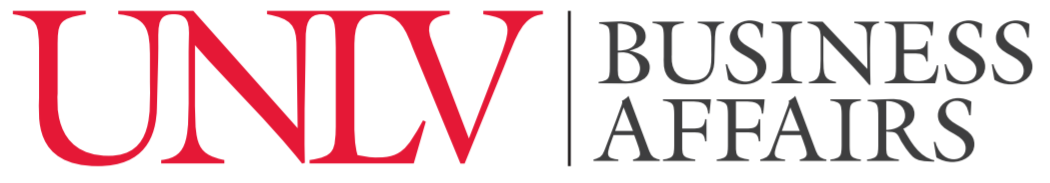 Executive Summary	Use this template to communicate the scope of large projects (such as the campus master plan) to executive stakeholders.An executive summary is a synopsis or business case that precedes a report, proposal, or group of related reports. It should be written in such a way that readers can easily understand the report’s purpose and key takeaways without reading it in its entirety.  It usually contains a brief statement of the problem, proposal, or argument covered in the major document(s), background information, concise analysis, and main recommendations. It is designed so an executive can make decisions quickly without reading exhaustive background information. These headers are standard but can be modified to fit the business purpose. (adapted from Harvard Business School)Table of ContentsIntroductionAn introduction should include a problem statement, project background, and results / recommendations.An introduction should also include a brief summary of report sections.BackgroundThis section should detail the background and context for why the report was created or necessary.RecommendationsThis section will identify and describe solutions or recommendations to address the problem or situation addressed in the introduction.MethodologyThis section should describe and justify data collection methods.FindingsThis section should describe findings that support the recommendations.ConclusionThis section should provide a convincing closing argument about why the reader should accept the recommendations.AppendixThis section contains any supporting materials, data, or documentation.